В ДОУ имеются федеральные, региональные и муниципальные нормативно-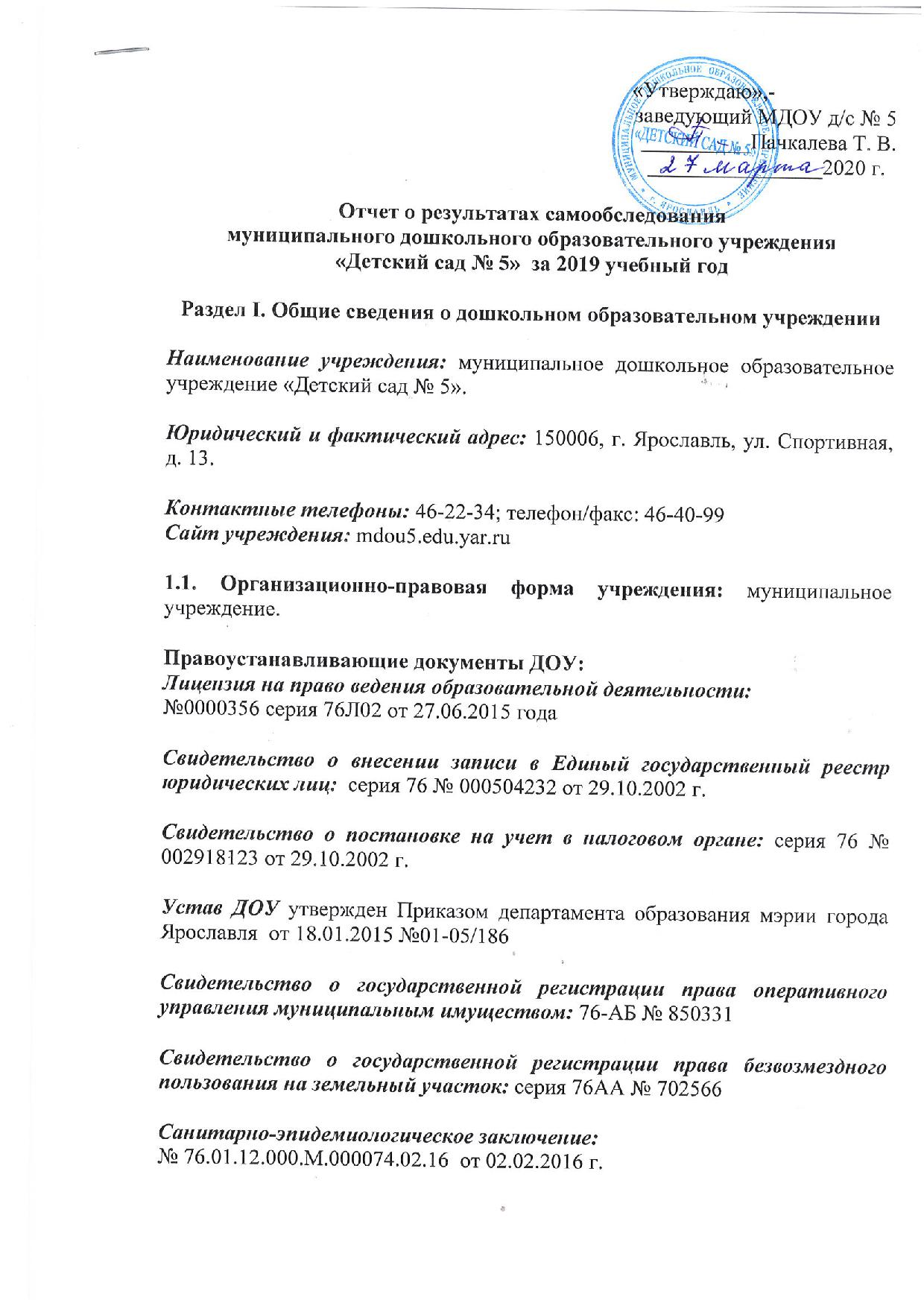 правовые акты, регламентирующие деятельность ДОУ:- Конвенция о правах ребёнка от 20.11.1989 г;- Указ Президента РФ от 01.06.2012 № 761 «О национальной стратегии действий в интересах детей на 2012 – 2017 годы»;- Федеральный закон «Об образовании в РФ» от 29 декабря . № 273;- Конституция РФ;- Бюджетный кодекс РФ;- Трудовой кодекс РФ;-Типовое положение о дошкольном образовательном учреждении, утверждённое Приказом Минобрнауки России от 27 октября . № 2562;- Постановление Главного государственного санитарного врача РФ «Санитарно-эпидемиологические требования к устройству, содержанию и организации режима работы дошкольных образовательных организаций. СанПиН 2.4.1.3049-13»;- «О гигиенических требованиях к максимальной нагрузке на детей дошкольного возраста в организационных формах обучения». Письмо Минобразования России от 14.03.2000 г. № 65/23-16; - Приказ Министерства образования и науки РФ от 30.08.2013 г. № 1014 «Об утверждении порядка организации и осуществления образовательной деятельности по основным общеобразовательным программам – образовательным программам дошкольного образования»;- Приказ Минобрнауки России от 17.10.2013 № 1155 «Об утверждении федерального государственного образовательного стандарта дошкольного образования»;- Письмо МО РФ от 09.08.2000 №237/23-16 «О построении преемственности в программах дошкольного образования и начальной школы»;- «Об утверждении Порядка проведения аттестации педагогических работников организаций, осуществляющих образовательную деятельность». Приказ Минобразования России от 07.04.2014 № 276.Документация ДОУ, касающаяся воспитательно-образовательного процесса:- договоры об образовании по образовательным программам дошкольного образования;- личные дела воспитанников, книга движения воспитанников;- образовательная программа;- учебный план;- календарный учебный график;- годовой план работы;- планы воспитательно-образовательной работы педагогов;- расписание  непосредственно образовательной деятельности;- режим дня;- отчеты по итогам деятельности за прошедшие годы;- акты готовности ДОУ к новому учебному году;- номенклатура дел;- журнал учета проверок должностными органами государственного контроля.Документация ДОУ, касающаяся трудовых отношений:- книга учета трудовых книжек работников, личные дела работников;- приказы по личному составу, книга  регистрации приказов по личному составу;- трудовые договоры с работниками и дополнительные соглашения к трудовым договорам;- коллективный договор с приложениями;- штатное расписание в соответствии с установленными требованиями;- должностные инструкции работников;- журналы проведения инструктажей.Раздел II. Система управления в ДОУУправление ДОУ осуществляется в соответствии с законодательством РФ, Уставом учреждения, нормативными и локальными актами,  в которых определены права и обязанности участников образовательного процесса. 	Распределение административных обязанностей позволяет эффективно организовывать деятельность управленческого коллектива. Административные обязанности распределены согласно Уставу ДОУ, штатного расписания, тарифно-квалификационным  характеристикам, что определяет персональную ответственность за результаты труда. 2.1. Администрация образовательного учреждения
Заведующий: Пачкалева Татьяна Васильевна
Служебный телефон: 46-22-34  Заместитель заведующего по административно-хозяйственной части: Тюрина Елена Анатольевна Служебный телефон: 46-22-34  Главный бухгалтер: Вдовина Валентина АнатольевнаСлужебный телефон/факс: 46-40-992.2. Формы общественного управления ДОУ.Общественное управление ДОУ осуществляется Педагогическим советом, Управляющим советом, Профсоюзным комитетом, Советом трудового коллектива. Данная структура управления ДОУ позволяет скоординировать деятельность педагогов, родителей,   социума    и   органов    государственно-общественного    управления,  направленную   на   развитие   образовательного   процесса   и   выполнение   федеральных государственных образовательных стандартов. Действующая система управления ДОУ показала свою результативность и эффективность.Раздел III. Структура ДОУВ детском саду функционирует 14 групп, которые в 2019 г. посещали 365 детей:- 3 оздоровительные группы раннего возраста для детей с минимальной неврологической патологией – 71 детей;- 1 общеразвивающая группа для детей раннего возраста – 28 детей;- 1 разновозрастная общеразвивающая группа для детей 4-6 лет – 26 детей;- 3 компенсирующие группы для детей с ТНР – 77 детей;- 7 общеразвивающих групп для детей дошкольного возраста – 163 человека. Режим работы дошкольного учреждения: 5-дневная рабочая неделя с 7.00 до 19.00. Выходные дни – суббота, воскресенье, праздничные дни. Длительность пребывания детей составляет 12 часов. Раздел IV. Кадровое обеспечение.В дошкольном образовательном учреждении работает 36 педагогов:Воспитателей – 30Педагог–психолог -1Учителя-логопеды -3Музыкальные руководители – 2Внешних совместителей - 4Вывод:  количество педагогов с высшим и средним образованием не изменилось.Вывод: в дошкольном учреждении работает как молодые, так и опытные педагоги с большим стажем работы.  Вывод: количество педагогов с I категорией увеличивается с каждым годом, без категории – молодые педагоги         За 2019 год 1 педагог подтвердил 1 категорию, 3 аттестованы на соответствие занимаемой должности, 5 человек прошли курсы повышения квалификации 72 часа, 1чел. прошел курсы переподготовки,  1 чел. получает  среднее профессиональное образование в ЯГПК.	В настоящее время в учреждении работают 4 молодых специалиста.   Вывод: дошкольное учреждение обеспечивает профессиональную подготовку и переподготовку, а также повышение квалификации педагогического коллектива. Участие педагогов в распространении передового педагогического опыта:Всероссийский творческий конкурс «Застывшая сказка», работа «На стекле» - Диплом  2 степени;Всероссийский профессиональный  конкурс для воспитателей и специалистов ДОУ «Педагогическое творчество» - Диплом  1 степени;Всероссийский  конкурс «Наша горка лучше всех»: «Прокачусь!» - Диплом  2 степени;Методическая разработка «Как стать богатырем»  на международном образовательном портале Маам	- Свидетельство о публикации;Всероссийский ежемесячный конкурс «Лучший конспект» Конспект ООД по ФЭМП  у детей 4-5 лет	- 2 место;	Городской конкурс методических материалов и разработок по пропаганде здорового образа жизни и профилактике употребления ПАВ – участие;Международный игровой конкурс «Человек и природа». Тема «Мир воды»	Проектный конкурс педагогического мастерства «Мир маленьких почемучек» - участие;Областной конкурс на лучшие учебно-методические материалы по организации работы по пожарной безопасности в ОО – участие;Публикации на MAAM.RB: - Лучший  конспект: Зимняя прогулка с детьми -1 место- Расцвели одуванчики весной» -1 место- «Цветы на поляне» -1 место- Лучший сценарий праздника «Цветущая весна» -1 место- Лучший проект «Первые цветы весны» -1 местоВывод: распространяется  практический опыт учреждения, повышается мотивация педагогов к использованию в своей работе инновационных методов. Раздел V.   Организация образовательного процесса, результативность5.1. Организация образовательного процессаОбразовательный процесс организован на основе  режима дня, утвержденного заведующим. Режим дня  устанавливает распорядок бодрствования и сна, приема пищи, гигиенических и оздоровительных процедур, организацию непосредственно образовательной деятельности, прогулок и самостоятельной деятельности воспитанников. Режим дня в ДОУ разработан на холодный и тёплый период в соответствии с СанПиН 2.4.1.3049-13. Организация режима дня.       При проведении режимных процессов МДОУ придерживается следующих правил:Полное и своевременное удовлетворение всех органических потребностей детей (в питании, сне).Тщательный гигиенический уход, обеспечение чистоты тела, одежды, постели.Привлечение детей к посильному участию в режимных процессах; поощрение самостоятельности и активности.Формирование культурно-гигиенических навыков.Эмоциональное общение в ходе выполнения режимных процессов.Учет потребностей детей, индивидуальных особенностей каждого ребенка.Спокойный и доброжелательный тон обращения, бережное отношение к ребенку, устранение долгих ожиданий, так как аппетит и сон малышей прямо зависят от состояния их нервной системы.      Основные  принципы  построения  режима  дня:Режим дня  выполняется  на  протяжении  всего  периода  воспитания  детей  в  дошкольном  учреждении,  сохраняя  последовательность,  постоянство  и  постепенность.Соответствие   правильности  построения  режима  дня  возрастным  психофизиологическим  особенностям  дошкольника.  Поэтому  в  ДОУ  для  каждой  возрастной группы определен свой режим  дня.  Организация  режима  дня  проводится  с  учетом  теплого  и  холодного  периода  года.   Ежедневная организация жизни и деятельности детей осуществляется с учетом:построения образовательного процесса на адекватных возрасту формах работы с детьми: основной формой работы с детьми дошкольного возраста и ведущим видом деятельности для них является игра;решения программных образовательных задач в совместной деятельности взрослого и детей и самостоятельной деятельности детей не только в рамках непосредственно образовательной деятельности, но и при проведении режимных моментов в соответствии со спецификой дошкольного образования.      	Учебный план муниципального дошкольного образовательного учреждения «Детский сад  № 5» является нормативным документом, регламентирующим организацию образовательного процесса в ДОУ.Учебный план призван обеспечить достижение следующих целей:обеспечение базового образования воспитанников;дифференциации  образования  на  каждой  ступени  обучения  и  создание  максимально  вариативной образовательной среды;создание  для  воспитанников  возможности    выбора  программы  и  формы  образования;установление  равного  доступа  к  образованию  разных  категорий  воспитанников  в  соответствие с их способностями и индивидуальными склонностями;расширение   возможностей   социализации   воспитанников,   обеспечение   преемственности  между  дошкольным  и   основным    образованием,   более эффективная   подготовка  выпускников ДОУ к освоению программ основного образования.Учебный план МДОУ д/с № 5 составлен в соответствии с основной образовательной программой дошкольного образования.В структуре учебного плана выделены две части: обязательная и формируемая участниками образовательного процесса.Обе части учебного плана реализуются во взаимокоординации друг с другом, органично дополняя друг друга, направлены на всестороннее физическое, социально-коммуникативное, познавательное, речевое и художественно-эстетическое развитие детей, профессиональную коррекцию речевого развития детей 5-7 лет.В структуре учебного плана отражена преемственность и непрерывность процесса образования личности на уровне дошкольного образования от 1 года до 7 лет, достижение детьми возрастных социально-нормативных характеристик, которые предполагают формирование у детей дошкольного возраста предпосылок к учебной деятельности на этапе завершения ими дошкольного образования.5.2. Содержание образовательной деятельности    	Образовательная деятельность ДОУ ведется на русском языке по основной образовательной программе, разработанной в ДОУ с учётом примерной общеобразовательной программы дошкольного образования «От рождения до школы», под ред. Н. Е. Вераксы, Т. С. Комаровой, М. А. Васильевой и ряда комплексных и парциальных программ дошкольного образования.	Программа  МДОУ «Детский сад № 5» разработана в соответствии с ФГОС дошкольного образования    (Приказ Министерства образования и науки РФ от 17 октября . №1155). 	Основная образовательная программа муниципального дошкольного образовательного учреждения  «Детский сад № 5» обеспечивает разностороннее гармоничное развитие детей в возрасте от 1 года до 7 лет по основным направлениям: физическому, социально - коммуникативному, познавательному, речевому и художественно – эстетическому с учетом их возрастных и индивидуальных особенностей.  	Особое внимание в программе уделяется развитию личности ребёнка, сохранению и укреплению здоровья, а также воспитанию таких качеств, как: патриотизм, активная жизненная позиция, творческий подход к решению различных ситуаций, уважение к традиционным ценностям.Задачи программы:- заботиться о здоровье, эмоциональном благополучии и своевременном всестороннем развитии каждого ребёнка;- создать атмосферу доброжелательного отношения ко всем воспитанникам, что позволяет растить их общительными, добрыми, любознательными, инициативными, стремящимися к самостоятельности и творчеству;- максимально использовать разнообразные виды детской деятельности, их интеграцию в целях повышения эффективности воспитательно-образовательного процесса;- творчески организовывать воспитательно-образовательный процесс;- вариативно использовать образовательный материал, что позволяет развивать творчество в соответствии с интересами и наклонностями каждого ребёнка;- обеспечить единство подходов к воспитанию детей в условиях дошкольного учреждения и семьи;- соблюдать в работе детского сада и начальной школы преемственность, исключающую умственные и физические перегрузки в содержании образования детей дошкольного возраста. Результативность работы по программеВЫВОД: Уровень освоения детьми основной общеобразовательной программы дошкольного образования составляет 98,0%.В этом учебном году в школу выпущено 44 ребенка.Общий уровень развития детей подготовительных группВыводы:У детей подготовительных групп отмечаются позитивные изменения в мотивационной сфере, интеллектуальной и социально-психологической готовности к школе. Дети умеют управлять своим поведением, обладают учебной мотивацией, имеют сравнительно хорошую эмоциональную устойчивость. Отмечается развитие основных психических и физиологических функций – памяти, внимания, мышления, мелкой моторики, зрительно-моторной координации, умения принимать задачу и произвольной регуляции деятельности. Сформированы нравственно-волевые качества, необходимые для позитивного общения с другими детьми и учителем, умения подчиняться интересам группы.Таким образом, можно сделать вывод, что выпускники детского сада к школе готовы. Готовность к школе ниже среднего показал лишь один ребёнок по причине редкого посещения детского сада из-за частых болезней.  5.3. Содержание коррекционной работы Воспитательно-образовательная работа с детьми групп раннего возраста строится на основе комплексной коррекционно-развивающей программы «Ступеньки» под ред. Н. В. Серебряковой. Основная цель работы групп: осуществление индивидуально-ориентированной педагогической, психологической, медицинской помощи детям с особыми потребностями, вызванными неврологическими особенностями в здоровье ребёнка. Задачи работы групп:- содействие гармоничному развитию детей, имеющих раннюю неврологическую патологию;- проведение реабилитационных и лечебно-оздоровительных мероприятий с детьми, требующими специальной помощи;- оказание консультативной помощи семьям детей с ранней неврологической патологией в вопросах коррекционно-развивающего воспитания и обучения. Основные направления коррекционной работыФизическое развитие. Цель: охрана и укрепление психического и физического здоровья ребенка, поддержание у него бодрого, жизнерадостного настроения.Задачи:- обеспечить рациональную организацию двигательной активности детей.- способствовать формированию здорового образа жизни у детей в постоянном взаимодействии с семьей.- формировать  основы физической культуры, потребности в ежедневных физических упражнениях.- осуществлять комплекс закаливающих процедур, учитывая индивидуальные особенности детей и с учетом состояния их здоровья. - воспитывать  интерес к доступным видам двигательной деятельности. Познавательно-речевое развитиеЦель: способствовать всестороннему развитию детей в процессе различных видов деятельности внимания, восприятия, памяти, мышления, воображения, речи, а  также способов умственной деятельности и их тесном взаимодействии.Задачи:- формировать  у ребенка целостной картины окружающего мира.- развивать первичные приемы логического мышления (формировать способность к наблюдению, сравнению, обобщению, классификации, установлению закономерностей). Развивать речь как средство и форму мыслительной деятельности. - развивать интерес к предметам и явлениям окружающей действительности (мир людей, животных, растений); местам обитания человека, животных, растений (земля, вода, воздух);- формировать  элементарные экологические представления.- обеспечить интеграцию реализуемых программ.- повысить профессиональную компетентность персонала детского сада в области индивидуального сопровождения развития ребенка. Художественно-эстетическое развитиеЦель: способствовать творческому развитию детей через интеграцию различных видов деятельности ДОУ, формирование основ художественной культуры ребенка.      Задачи: - развитие интереса к различным видам искусства (литература, изобразительное, декоративно-прикладное искусство, музыка, архитектура);- формирование художественно-образных представлений, эмоционально-чувственного отношения к предметам и явлениям действительности, воспитание эстетического вкуса, эмоциональной отзывчивости на прекрасное.- развитие творчества детей в рисовании, лепке, аппликации, художественно-речевой, музыкально-художественной и театральной деятельности;- обучение основам создания художественных образов, формирование практических навыков и умений;- развитие сенсорных способностей: восприятия, чувства цвета, ритма, композиции, умения элементарно выражать объекты и явления действительности в художественных образах.Социальное - личностное развитиеЦель: создание благоприятных условий для социально-эмоционального развития ребенка. Задачи:- формировать первоначальные представления о себе, о ближайшем социальном окружении («Я и взрослый», «Я в семье», «Я в детском саду», «Я на улице»), о простейших родственных отношениях (мама, папа, бабушка, дедушка, брат, сестра и т. д.);- формировать первоначальные представления о макросоциальной среде (двор, магазин, аптека, поликлиника, школа, транспорт и пр.), о деятельности людей, явлениях общественной жизни, первоначальных представлений о явлениях природы, суточных и «зонных изменениях;- формировать навыки социального общения со взрослыми и сверстниками;- обучать ребенка усвоению социальных норм и правил поведения в окружающем мире. Результативность работы по программеВыводы:По результатам годовой психолого-педагогической работы с детьми коррекционных групп отмечаются положительные  изменения в развитии мелкой моторики, социально-эмоциональном, познавательном и речевом развитии. В начале года адаптационный процесс протекал достаточно успешно. У детей коррекционных групп сформированы первоначальные представления о себе и окружающем мире, в достаточной мере развиты восприятие цвета, формы и величины предметов, внимание, память, умение адекватно действовать со сборно-разборными игрушками. Повысилась речевая активность детей, увеличился словарный запас. Дети стараются подражать речи взрослого и говорить развёрнутыми предложениями, используют обобщающие понятия (еда, игрушки, одежда и обувь, посуда, животные). Могут ответить на вопросы взрослого, обратиться к нему с просьбой. Произошли позитивные изменения в социально-эмоциональном развитии – дети легко вступают в контакт со взрослым, откликаются на предложение поиграть, умеют взаимодействовать друг с другом, адекватно проявляют свои чувства и реагируют на чувства других, стараются помочь. Навыки самообслуживания развиты. Уровень ниже среднего остался у детей, редко посещающих детский сад и с отягощённым диагнозом.5.4. Организация работы консультационного пункта. Работа с семьями в консультационном пункте предусматривает тренинги, занятия по плаванию, массаж, семинары и индивидуальную работу по определенным запросам родителей. В консультационный пункт обращаются родители по направлению специалистов детской поликлиники МУЗ клинической больницы № 2, по рекомендации знакомых, а также родители, чьи дети посещали группу кратковременного пребывания. Критерием отбора детей для работы в консультационном пункте является, в первую очередь, заинтересованность родителей, их желание получить помощь в воспитании и развитии ребенка.Основные задачи консультационного пункта:Осуществление индивидуально-ориентированной педагогической, психологической, медицинской помощи детям с особыми образовательными потребностями, вызванными неврологическими особенностями в здоровье ребенка.Оказание консультативной помощи родителям по различным вопросам оздоровления, воспитания обучения и развития ребенка.Оказание содействия в социализации детей.Информирование родителей об учреждениях образования, где могут оказать квалифицированную помощь ребенку в соответствии с его индивидуальными особенностями.Принципы организации работы консультационного пункта:  Принцип добровольности (родители самостоятельно принимают решение об обращении в детский сад за оказанием помощи ребенку).Принцип конфиденциальности: информация о семье и особенностях ребенка не выходит за рамки детского сада и не используется в дальнейшей работе с семьей другими организациями без согласия родителей.Принцип семейноцентрированности: работа проводится не только с ребенком, но и с людьми из его ближайшего окружения.Принцип междисциплинарности: обслуживание ребенка и семьи осуществляется командой специалистов разного профиля.Цель работы консультационного пункта:Выявление отклонений в психомоторном развитии.Определение индивидуальных особенностей развития детей и составление программы коррекции (рекомендации).Объединение социально - педагогических и педиатрических программ раннего вмешательства в развитие ребенка (развитие личности ребенка с особыми потребностями во взаимодействии с его наиболее близким окружением - семьей).Повышение родительской компетенции в области общения с детьми раннего возраста.Оказание психологической помощи и поддержки семье в начальный период формирования ребенка. Создание оптимальных условий для формирования гармонично развитой личности в домашних условиях. Профилактика раннего выявления нарушений нервно-психического развития детей, их своевременная коррекция. Основные направления работы:создание специальных условий для обследования и последующих коррекционных мероприятий с детьми;проведение развернутого обследования детей  по запросу родителей и по результатам обследования планирование работы в зависимости от уровня речевого развития ребенка и логопедического заключения;ведение необходимой документации;взаимосвязь и преемственность  в коррекционной работе со специалистами и  родителями  детей, не посещающих ДОУ; проведение коррекционных занятий, консультации по организации коррекционной работы для педагогических работников других КП; обобщение своего опыта работы, оформление пособий и кабинета;проведение консультаций по работе с детьми дома; подготовка материалов для уголка родителей по актуальным вопросам обучения и воспитания детей с нарушениями речи,  не посещающих ДОУ.  Консультативный прием включает в себя: - Сбор анамнеза жизни ребенка за предшествующий период. - Изучение первичной документации на ребенка (истории развития ребенка). - Медико-педагогическая диагностика по возрасту ребенка. - Анализ проведенного исследования ребенка. - Заключение по состоянию нервно-психического развития. - Рекомендации по коррекции здоровья и нервно-психического развития ребенка.Наличие практических дидактических материалов для проведения логопедического обследования и коррекционных мероприятий:Дидактические пособия для обследования интеллекта, речи и слуха;Пособия для коррекционной логопедической работы:по связной речи;по грамматическому строю речи;по лексическому запасу;по звукопроизношению;по фонематическому восприятию.Критериями оценки результатов работы консультационного пункта служат результаты диагностики (первичной и заключительной), а так же знания, умения и навыки, полученные родителями при посещении тренингов, семинаров и практических занятий.В этом учебном году консультационный пункт посещало 17 семей. Специалистами детского сада проведено 2 собрания: организационное и итоговое, 9 семинаров. Все специалисты проводили  индивидуальные консультации по запросу родителей. На итоговом собрании все семьи получили индивидуальные программы дальнейшего развития детей.Критериями оценки результатов работы консультационного пункта служит степень удовлетворенности  родителей при посещении тренингов, групповых, подгрупповых и индивидуальных консультаций. При проведении анкетирования за 2019 г. степень удовлетворенности родителей составила 100%.5.5. Обеспеченность учебно-методической и художественной литературой. 	Механизм определения списка методической литературы, пособий, материалов - это соответствие их утвержденному федеральному перечню учебной и методической литературы, рекомендованной или допущенной к использованию в образовательном процессе ДОУ и соответствие задачам реализуемой ООП ДОУ.	 При проведении оценки качества библиотечно-информационного обеспечения проанализировано:- обеспеченность методической и художественной литературой;- общее количество единиц хранения фонда библиотеки;- обеспеченность современной информационной базой (локальная сеть, выход в Интернет, электронная почта); - наличие сайта ДОУ (соответствие установленным требованиям, порядок работы с сайтом);- обеспечение открытости и доступности информации о деятельности ДОУ для заинтересованных лиц (наличие информации в СМИ, на сайте ДОУ, в групповых приёмных, рекреациях ДОУ).Выводы: библиотечный фонд (методическая литература, справочники), необходимо регулярно пополнять и обновлять; 	ДОУ имеет выход в Интернет, электронную почту. Сайт  соответствует установленным требованиям; информация о деятельности ДОУ доступна всем заинтересованным лицам.5.6. Объекты физической культуры и спорта	В дошкольном образовательном учреждении оборудованы: - спортивный  зал;  - бассейн; - физкультурные уголки во всех возрастных группах; - 2 спортивные  площадки на территории ДОУ; - 14 прогулочных участков со спортивным оборудованием. 	Данные объекты используются для проведения занятий по физической культуре и плаванию, организации двигательной деятельности детей, спортивных праздников и развлечений, соревнований в соответствии с годовым планом по  расписанию, составленному для каждой возрастной группы. 5.7. Помещения для отдыха, досуга, культурных мероприятий, их использование в соответствии с расписанием непосредственной образовательной деятельности и других мероприятий для детей.	Дошкольное образовательное учреждение имеет специальные помещения:- музыкальный зал – 1;- изостудия.    	Все помещения оборудованы в соответствии с их назначением и санитарными нормами. Помещения эстетично оформлены, создана обстановка, которая обеспечивает психологически комфортное пребывание детей, участие в разнообразных мероприятиях, организованных с учетом возрастных и социально-психологических особенностей детей, для обеспечения оптимального баланса в совместных и самостоятельных действиях. 	Все воспитательно-образовательные мероприятия  в детском саду проводятся в соответствии с годовым планом  по расписанию, составленному для каждой возрастной группы.	В ДОУ разработан регламент использования помещений, предназначенных для  организации музыкально-художественной деятельности детей, для проведения культурно-массовых мероприятий.5.8.  Взаимодействие дошкольного образовательного учреждения с другими организациями		Одним из обязательных условий обеспечения качества воспитательно-образовательной системы МДОУ является взаимодействие с социумом.		Дошкольное образовательное учреждение  успешно сотрудничает:- с другими ДОУ города;- СОШ № 21, 23;- с ПМПК города;- Библиотекой им. Ф. М. Достоевского.- с художественной школой им. Стомпелева.Результатом взаимодействия является взаимопосещения, проведение совместных мероприятий.Раздел VI. Результаты коррекционной работы и психолого-педагогического сопровождения образовательной деятельности6.1 Коррекционная работаОсновной программой коррекционных групп детей раннего возраста  является комплексная коррекционно-развивающая программа «Ступеньки» под редакцией Н.В.Серебряковой. Кроме того, в работе ДОУ используются парциальные программы: «Первые шаги» Е.О.Смирновой,  Л.Н.Галугозовой; Матвеевой Н.Н. «Психокоррекция задержки речевого развития у детей 2-3 лет», «Программа коррекционно-развивающей работы в младшей логопедической группе детского сада  Н.В. Нищевой, Программа К.К Утробиной «Занимательная физкультура в детском саду», И.А.Лыковой «Цветные ладошки», О.А. Соломенниковой «Радость творчества», С.К.Кожохиной «Путешествие в мир искусства».В детском саду функционируют 3 оздоровительные группы для детей, имеющих отклонения в развитии в виде ранней неврологической патологии.Основная задача групп: осуществление индивидуально-ориентированной педагогической, психологической, медицинской помощи детям с особыми потребностями, вызванными неврологическими особенностями в здоровье ребёнка. Направления работы групп: - содействие гармоничному развитию детей, имеющих раннюю неврологическую патологию;- проведение реабилитационных и лечебно-оздоровительных мероприятий с детьми, требующими специальной помощи;- оказание консультативной помощи семьям детей с ранней неврологической патологией в вопросах коррекционно-развивающего воспитания и обучения. В группы принимаются дети от 1 года до 3 лет со следующей ранней неврологической патологией:- внутриутробная гипоксия;- асфиксия в родах;- нефалогематомы;- кисты головного мозга;- нарушение мышечного тонуса.  Основные направления коррекционной работыФизическое развитие. Цель: охрана и укрепление психического и физического здоровья ребенка, поддержание у него бодрого, жизнерадостного настроения.Задачи:- обеспечить рациональную организацию двигательной активности детей.- способствовать формированию здорового образа жизни у детей в постоянном взаимодействии с семьей.- формировать  основы физической культуры, потребности в ежедневных физических упражнениях.- осуществлять комплекс закаливающих процедур, учитывая индивидуальные особенности детей и с учетом состояния их здоровья. - воспитывать  интерес к доступным видам двигательной деятельности. Познавательно-речевое развитие Цель: способствовать всестороннему развитию детей в процессе различных видов деятельности внимания, восприятия, памяти, мышления, воображения, речи, а  также способов умственной деятельности и их тесном взаимодействии.Задачи:- формировать  у ребенка целостной картины окружающего мира.- развивать первичные приемы логического мышления (формировать способность к наблюдению, сравнению, обобщению, классификации, установлению закономерностей). Развивать речь как средство и форму мыслительной деятельности. - развивать интерес к предметам и явлениям окружающей действительности (мир людей, животных, растений); местам обитания человека, животных, растений (земля, вода, воздух);- формировать  элементарные экологические представления.- обеспечить интеграцию реализуемых программ.- повысить профессиональную компетентность персонала детского сада в области индивидуального сопровождения развития ребенка-дошкольника. - обеспечить освоение воспитанниками ДОУ (исходя из возможностей каждого ребенка) обязательного минимума содержания дошкольного образования. Художественно-эстетическое развитиеЦель: способствовать творческому развитию детей через интеграцию различных видов деятельности ДОУ, формирование основ художественной культуры ребенка.      Задачи: - развитие интереса к различным видам искусства (литература, изобразительное, декоративно-прикладное искусство, музыка, архитектура);- формирование художественно-образных представлений, эмоционально-чувственного отношения к предметам и явлениям действительности, воспитание эстетического вкуса, эмоциональной отзывчивости на прекрасное.- развитие творчества детей в рисовании, лепке, аппликации, художественно-речевой, музыкально-художественной и театральной деятельности;- обучение основам создания художественных образов, формирование практических навыков и умений;- развитие сенсорных способностей: восприятия, чувства цвета, ритма, композиции, умения элементарно выражать объекты и явления действительности в художественных образах;- приобщение к лучшим образцам отечественного и мирового искусства.Социальное - личностное развитиеЦель: создание благоприятных условий для социально-эмоционального развития ребенка. Задачи:- формировать первоначальные представления о себе, о ближайшем социальном окружении («Я и взрослый», «Я в семье», «Я в детском саду», «Я на улице»), о простейших родственных отношениях (мама, папа, бабушка, дедушка, брат, сестра и т. д.); - формировать первоначальные представления о макросоциальной среде (двор, магазин, аптека, поликлиника, школа, транспорт и пр.), о деятельности людей, явлениях общественной жизни, первоначальных представлений о явлениях природы, суточных и «зонных изменениях;- формировать навыки социального общения со взрослыми и сверстниками;- обучать ребенка усвоению социальных норм и правил поведения в окружающем мире;- создавать благоприятные условия для успешной адаптации ребенка при поступлении в школу;Уровень адаптации детей раннего возраста коррекционных групп  в 2019  г.В начале и в конце года проводилась диагностика детей раннего возраста с минимальной неврологической патологией, направленная на определение уровня социально-эмоционального, познавательного и речевого развития, развития крупной и мелкой моторики. По результатам диагностики была организована индивидуальная и групповая коррекционно-развивающая работа. Проводился цикл групповых коррекционно-развивающих занятий, направленный на содействие гармоничному развитию детей с ранней неврологической патологией. Осуществлялась консультативная помощь родителям детей с ОВЗ и педагогам группы. Результатом стало формирование у детей начальных представлений о себе и об окружающем мире; развитие восприятия цвета, формы и величины предметов, целостности восприятия, тактильного восприятия; развитие мелкой моторики; снятие психоэмоционального и мышечного напряжения; развитие умений детей взаимодействовать друг с другом и со взрослыми. К концу  2019 г. все дети успешно адаптировались к условиям детского сада. 6.2. Психолого-педагогическое сопровождение образовательного процесса. Цель СПП ДОУ – создание благоприятных условий для полноценного социально-личностного, эмоционального, познавательного развития детей раннего и дошкольного возраста; обеспечение психологического сопровождения детей и родителей с учётом их потребностей.Задачи СПП ДОУ:	1. Обеспечивать условия, развивать качества, способствующие благоприятной адаптации детей раннего возраста к условиям детского сада; осуществлять профилактику школьной дезадаптации.2. Обеспечить психологическое сопровождение подготовки детей к школьному обучению посредством выявления уровня развития психических процессов, корректировки имеющихся нарушений, информирования родителей и педагогов об уровне готовности детей к школьному обучению. 3.  Обеспечить проведение коррекционно-развивающей работы с детьми раннего возраста с минимальной неврологической патологией и с детьми дошкольного возраста в соответствии с их психологическими и социально-личностными потребностями. 4. Формировать посредством психологического просвещения у педагогов и родителей психологическую компетентность по вопросам социально-личностного развития детей, расширять их знания о разных аспектах развития личности ребёнка посредством собраний, семинаров и тренингов; стимулировать желание использовать полученные знания на практике.5. Оказывать необходимую психолого-педагогическую помощь всем участникам образовательного процесса на разных его этапах, осуществлять психологическое сопровождение педагогов детского сада при участии в различных городских и региональных мероприятиях и конкурсах.  Содержание работы:- проведение цикла профилактических мероприятий, направленных на сохранение и укрепление психологического здоровья; эмоционального развития детей; развитие коммуникативных способностей и социальной адаптации детей; развитие творческих и познавательных процессов, моторики; готовности к школе;- осуществление психолого-педагогической диагностики. Это позволяет выявлять трудности в развитии психических процессов и в освоении программы и проводить необходимую коррекционно-развивающую работу, направленную на позитивное отношение к обучению. Произошли положительные изменения в развитии интеллектуальной сферы (память, внимание, мышление), нравственной сферы (самоконтроль, самоорганизация), мелкой моторики.     Уровень итоговых показателей и готовность выпускников к школе свидетельствует об успешности такой работы. Для родителей ежегодно проводится собрание «Готовность детей к обучению в школе»;- для обеспечения адаптации детей к условиям детского сада, педагог-психолог наблюдает за эмоциональным состоянием детей, проводит игры, способствующие преодолению трудностей адаптационного периода. С детьми, у которых адаптационный период проходит тяжело, проводит индивидуальную работу с целью формирования эмоционального контакта и  доверия детей к педагогам. Ежегодно в начале года проводит родительское собрание «Адаптация детей раннего возраста к условиям детского сада». Показателем успешности работы является отсутствие в детском саду детей с тяжёлой степенью адаптации;- осуществление коррекционно-развивающей работы с детьми раннего возраста с лёгкой неврологией, направленной на снятие эмоционального и мышечного напряжения, снижение тревоги и импульсивности, развитие навыков взаимодействия детей друг с другом; развитие внимания, восприятия, речи и воображения; развитие чувства ритма, общей и мелкой моторики, координации движений; развитие игровых навыков, произвольного поведения.- проведение консультирования родителей по вопросам адаптации детей к детскому саду, подготовке к школе; при сложностях, возникающих в детско-родительских отношениях. Осуществление диагностики детей по запросу родителей;- осуществление просвещения педагогов по вопросам развития детей и адаптации их к детскому саду; по взаимодействию с детьми с особенностями развития, имеющими трудности в поведении; по организации игровой деятельности и воспитательно-образовательного процесса; по взаимодействию с родителями воспитанников. Проведение различных тренингов для педагогов по профилактике эмоционального выгорания, созданию положительной атмосферы в коллективе, активизации эмоциональной сферы педагогов. Осуществление сопровождения педагогов при подготовке к профессиональным конкурсам;Раздел VII. Состояние и использование материально-технической базы ДОУ.	В ДОУ создана материально-техническая база для жизнеобеспечения и развития детей, ведется систематическая работа по созданию предметно-развивающей среды.  	В детском саду функционируют оборудованные физкультурный и музыкальный залы, бассейн, массажный кабинет, медицинский кабинет. У каждой группы для прогулок имеется свой участок. Для занятий спортом оборудованы две уличные  спортивные площадки.     	Состояние материально-технической базы для осуществления воспитательно-образовательного процесса позволяет реализовывать поставленные задачи:- развитие  и укрепление здоровья воспитанников;- обучение и воспитание детей дошкольного возраста;- обеспечение безопасности пребывания детей и работников в ДОУ;- создание условий для выполнения санитарно - гигиенических норм и правил;-  улучшение условий труда сотрудников.	Для осуществления образовательной деятельности в ДОУ постоянно пополняется  информационно-техническая база. За период с 01.09 2018 по 30.06.2019  детским садом приобретено:•	игровое уличное оборудование – 317.688.43•	игрушки – 46.669.86•	постельное белье – 84.925•	хоз. товары – 116.817•	посуда детская – 49 200•	канц. товары – 79 99,08•	развивающие игры – 145.831.66•	стеллажи для дидактических пособий – 64.722Депутат государственной думы ЯО Якушев С.В. оказал помощь детскому саду в замене труб ХГВС, водомерного узла в подвале, ремонте кровли детского сада.Депутат государственной думы ЯО Волончунас В.В. – в замене  8 окон.  Депутаты муниципалитета: Бортников И.Д., Мясников Е.Е. также в замене  8 окон.•	Ремонт кровли – 499.561.70•	Ремонт групп – 231.500•	Замена  оконных блоков – 137 400•	Замена труб водоснабжения – 712.523.52	В ДОУ составлен перспективный план материально-технического оснащения образовательного процесса, что позволяет постепенно улучшать  материально-техническую базу детского сада.Дополнительных платных услуг МДОУ д/с № 5 не оказывает. Раздел VIII. Условия осуществления образовательного процесса	Территория ДОУ располагается на отдельном участке с металлическим ограждением по всему периметру, площадь составляет 11 143 кв. м. На территории посажены лиственные и хвойные деревья, кустарники, травяной покров. Каждая группа имеет свой прогулочный участок. На всех участках построены теневые навесы, на остальных затененность в летний период создается деревьями и кустарниками, на каждом участке имеются малые игровые формы, песочницы. 	На территории ДОУ есть 2 спортивные площадки, множество цветников.Здание детского сада капитального исполнения, двухэтажное с центральным отоплением, холодным и горячим водоснабжением, канализацией в соответствии с требованиями СанПиН. Учреждение ДОУ обеспечено водой, отвечающей требованиям к питьевой воде. Соблюдается температурный режим.  Все основные помещения ДОУ имеют естественное и искусственного освещение, соответствующее нормам СанПиН. В  ночное время детский сад охраняется сторожем.  	Здание детского сада оборудовано автоматической пожарной сигнализацией и кнопкой тревожного вызова, заключены Договоры на обслуживание с соответствующими организациями. 	Образовательная среда ДОУ соответствует статусу учреждения и представлена в соответствии с требованиями образовательной программы, реализуемой в ДОУ. Имеются дополнительные помещения: музыкальный и спортивный залы, бассейн, изостудия, медицинский кабинет. Все помещения  соответствуют назначению, требованиям и нормам СанПиН.	Обеспечение комфортных и безопасных условий участников образовательного процесса относится к числу приоритетов в ДОУ. Деятельность в этом направлении объединяет комплекс мероприятий по обеспечению пожарной безопасности, профилактике террористических актов в здании ДОУ, профилактике дорожно-транспортного травматизма и соблюдение норм охраны труда и технике безопасности. Со всеми работниками ДОУ в течение года планово проводились инструктажи с  занесением соответствующей записи в журналы, систематически осуществлялось обучение воспитанников правилам пожарной безопасности.В системе проводятся месячники по предупреждению дорожно-транспортного травматизма, инструктажи и профилактические мероприятия по охране труда и технике безопасности. В учреждении  имеется Паспорт безопасности. Для соблюдения требований охраны жизни и здоровья воспитанников и работников образовательного учреждения в ДОУ  реализуется план работы по охране труда и безопасности жизнедеятельности, составленный на учебный год. План  включает в себя:- организационно-технические мероприятия по улучшению условий охраны труда;- мероприятия по организации пожарной безопасности;- обучение работников безопасным приемам работы и соблюдению правил безопасности на рабочем месте;- мероприятия по предупреждению дорожно-транспортного травматизма.Администрация учреждения способствует формированию у всех участников образовательного процесса ценностное отношение к своему здоровью и собственной безопасности.Раздел IX. Медицинское обеспечение (обслуживание).Медицинское обслуживание детей осуществляется двумя медицинскими сестрами и врачом. Основная задача охраны здоровья - снижение заболеваемости  и укрепление здоровья воспитанников, формирование основ здорового образа жизни.  Медицинская сестра  контролирует правильное проведение приема детей, выполнение закаливающих мероприятий,  организацию и выполнение режима дня, проведение утренней гимнастики и физкультурных занятий. Своевременно корректирует план проведения профилактических мероприятий с учетом эпидемиологической обстановки и сезонных изменений. 	В детском саду большое внимание уделяется профилактике заболеваний ОРВИ и гриппа. В осенне-зимний период использовались эндоназально оксолиновая мазь, противовирусное средство «Анаферон», витаминотерапия.  В группах функционировали бактерицидные облучатели.  Систематически осуществлялся контроль за физическим и нервно-психическим развитием детей. 	Проводились профилактические осмотры и профилактические прививки в установленные сроки.Состояние здоровья воспитанников ДОУ в 2018 - 2019 годах:Анализ заболеваемости воспитанников ДОУ за 2019 г.По сравнению с прошлым годом в детском саду уменьшилось количество  часто болеющих детей.  Уменьшился процент   детей с 3 группой здоровья и стоящих на диспансерном учете.Раздел X. Организация питания в ДОУС конца 2017 г., в связи с переходом на аутсорсинг, питание воспитанников осуществляется ООО «Соцпитание». 	Основными принципами питания дошкольников является максимальное разнообразие пищевых рационов, которое достигается путем использования достаточного ассортимента продуктов и различных способов кулинарной обработки.Основой организации питания является соблюдение рекомендуемых наборов продуктов, потребление которых позволяет удовлетворить физиологические потребности детей в энергии и основных пищевых веществах, в первую очередь в незаменимых факторах питания. К числу этих продуктов относятся: мясо и мясные продукты (включая птицу), рыба, яйца (источники белка, жира, витаминов А, В12, железа, цинка и др.), молоко и молочные продукты (источники белка, кальция, витаминов А, В2), сливочное и растительное масла (источники жирных кислот, витаминов А и Е), хлеб, хлебобулочные изделия, крупы и макаронные изделия (носители углеводов - крахмала, как источника энергии, пищевых волокон, витаминов В1, В2, РР, железа, магния, селена), овощи и фрукты (основные источники витаминов С, Р, бета - каротина, калия, органических кислот), сахар и кондитерские изделия.В  ДОУ имеется пищеблок,  организовано 5-ти разовое питание: завтрак, 2-ой завтрак (сок, фрукты), обед, полдник и ужин. Перерыв между приемами пищи соответствует требуемым нормам. На пищеблоке работает квалифицированные повара.     Меню ежедневно составляется  на основании примерного  10-ти дневного меню с учетом возрастных групп, рекомендуемых суточных наборов продуктов для организации  питания детей дошкольных образовательных организаций и сезонностью. Такие продукты, как хлеб, крупы, молоко, мясо, сливочное и растительное масло, сахар, овощи включаются в меню ежедневно, остальные продукты (творог, сыр, рыба) 2-3 раза в неделю. В течение декады ребенок получает количество продуктов в полном объеме по установленным нормам. На основании примерного 10-дневного меню ежедневно составляется меню-требование установленного образца с указанием выхода блюд для разного возраста.При отсутствии каких-либо продуктов проводится их замена на равноценные по составу продукты в соответствии с таблицей замены продуктов в целях обеспечения полноценного сбалансированного питания.Родители информированы об ассортименте питания воспитанников. На пищеблоке вывешен график выдачи готовой продукции для каждой группы, примерная масса порций питания детей. Технология приготовления блюд строго соблюдается. В группах вывешивается ежедневное меню с перечнем блюд на день и нормой выдачи.Важнейшим условием  правильной организации питания детей является строгое соблюдение санитарно-гигиенических требований к пищеблоку и процессу приготовления и хранения пищи.  В целях профилактики пищевых отравлений и острых кишечных заболеваний работники пищеблока строго соблюдают установленные требования  к технологической обработке продуктов, правил личной гигиены. Кухонные работники проходят медицинские осмотры, продукты принимаются с сертификатами, соответствующими документами, производится обработка продуктов питания: мяса, яиц, овощей, фруктов. Для приготовления пищи используются только разрешенные продукты питания. Исключены чипсы, майонез, газированные напитки.Бракеражной комиссией ежедневно ведется контроль закладки продуктов питания, бракераж готовой продукции. Используются безопасные моющие средства.Для правильной организации питания имеется вся необходимая документация по питанию, которая ведется по форме и своевременно заполняется:- утвержденный набор продуктов для дошкольных учреждений;- технологические карты приготовления блюд;- накопительная ведомость расхода продуктов;- журнал бракеража;- тетрадь бракеража сырой продукции;- таблица замены продуктов по основным пищевым веществам;- журнал скоропортящихся  продуктов, в котором указывается срок годности продуктов.Выдача готовой продукции с пищеблока производится только после снятия пробы медицинским работником с отметкой вкусовых качеств, готовности блюд в бракеражном журнале. Ежедневно отбирается суточная проба готовой продукции в полном объеме и сохраняется в специальном холодильнике в течение 48 часов. Суточная проба отбирается с целью микробиологического исследования при неблагополучной эпидемиологической ситуации.                                                                                            Раздел XI. Результаты независимой оценки  качества условий дошкольного образования 2019 г.Основные недостатки:    Частичное соответствие содержания материалов, размещенных на официальном сайте организации, нормативно-правовым актам.   Низкий уровень доступности образовательной деятельности для инвалидов.Выводы: На высоком уровне находится соответствие нормативно-правовым актам содержания материалов, размещенных на информационных стендах. Выше среднего уровня комфортность условий, в которых осуществляется образовательная деятельность; доброжелательность и вежливость работников организации. Ниже среднего уровня соответствие нормативно-правовым актам содержания материалов, размещенных на официальном сайте организации; доступность образовательной деятельности для инвалидов.Предложения: Совершенствовать информацию о деятельности организации, размещённую на общедоступных информационных ресурсах  (информационные стенды в помещении организации и официальные сайты в сети Интернет), её содержание и порядок (форму) размещения.    Привести содержание материалов официального сайта организации в соответствие нормативно-правовым актам.   Обеспечивать и улучшать условия доступности для инвалидов территории и помещений образовательной организации.  Повышать уровень удовлетворённости в соответствии с показателями, характеризующими удовлетворённость условиями осуществления образовательной деятельности.Раздел XII. Перспективы деятельности ДОУОсновные направления ближайшего развития ДОУСохранение и развитие образовательной системы, сложившейся в ДОУ;Улучшение материально-технической базы и организация современной развивающей среды;Повышение уровня охраны здоровья детей, улучшение работы по обеспечению психологической защищенности и положительного эмоционального самочувствия;Обеспечение внедрения ФГОС ДО в деятельность ДОУ: развитие компетентности педагогов в вопросах реализации ФГОС ДО в образовательном процессе; совершенствование материально-технической базы в соответствии с ФГОС ДО.ОбразованиеОбразование2018 год (37 педагогов)2019 год (36 педагогов)Высшее – 62%Высшее – 64%Среднее профессиональное – 35% Среднее профессиональное – 35% Среднее – 3%  Среднее – 3%  Стаж работыСтаж работы2018 год (37 педагогов)2019 год (36 педагогов)От 5 до 10 лет – 32%От 5 до 10 лет – 22%От 10 до 20 лет – 14%От 10 до 20 лет – 19%Более 20 лет – 27%Более 20 лет – 28%Квалификационная категорияКвалификационная категория2018 год (37 педагогов)2019 год (36 педагогов)Высшая – 1 (3%)Высшая – 1 (3%)Первая – 20 (54%)Первая – 21 (58%)Соответствие занимаемой должности – 8 (22%)Соответствие занимаемой должности – 9 (25%)Без категории –8 (22%)Без категории –5 (14%)Начало года (%)Начало года (%)Начало года (%)Конец года (%)Конец года (%)Конец года (%)Низкий уровень развития Средний уровень развитиявысокийНизкий уровень развитияСредний уровень развитияВысокий17,172,210,82,052,245,8Уровень развитияОбщий уровень развития (суммарно по двум группам)Общий уровень развития (суммарно по двум группам)Уровень развитияНачало годаКонец годаВысокий18%61%Выше среднего30%27%Средний50%12%Ниже среднего2%0%Низкий0%0%Уровень развитияОбщий уровень развития (суммарно по трём группам)Общий уровень развития (суммарно по трём группам)Уровень развитияНачало годаКонец годаВысокий3 %37 %Выше среднего15 %18 %Средний41 %44 %Ниже среднего28 %1 %Низкий13 %0 %Уровень адаптацииПрогноз при поступленииЧерез месяцЛёгкая30 %92 %Средняя64 %8 %Тяжёлая6 %0 %2018 год2019 годКоличество детей в ДОУ3513651 группа здоровьяЯсли – 5 детей (4,6%)Сад –25 детей (10,3%)Всего детей - 30 8,5%Ясли – 5 детей (1,3%)Сад –  26 детей (7,1%)Всего детей – 318,4%2 группа здоровьяЯсли – 79 детей (73,1%)Сад –199 детей (81,9%)Всего детей - 279 79,5%Ясли – 79 детей (21,6%)Сад –  211 детей (57,8%)Всего детей - 29079,4%3 группа здоровьяЯсли – 16 детей (14,8%)Сад –27 детей (25,0%)Всего детей - 43 12,5%Ясли – 16 детей (4,3%)Сад – 27 детей (7,3%)Всего детей -  43 11,7%Дети – инвалиды00Количество детей, состоящих на «Д» учетеЯсли – 36 детей (33,3%)Сад –80 детей (32,9%)Всего детей - 116 33,1%Ясли – 35 детей (9,5 %)Сад –78 детей (21,3 %)Всего детей - 11330,9%Часто болеющие детиН.г.-  21      К.г.- 186,0%            5,1%Н.г.-  22      К.г.- 156,0%          4,1  %ГодКоличество детейПропущено по болезни за год на 1 ребенкаПропущено по болезни за год на 1 ребенкаИндекс здоровьяГодКоличество детей2018351Я –22С – 16я/с – 19Я –2С – 18я/с – 14Я –2С – 18я/с – 14219 365Я – 21С – 15я/с – 18Я – 4С – 20я/с – 16Я – 4С – 20я/с – 16КритерииКритерииКритерииКритерииКритерииКритерииКритерииКритерииКритерииКритерииКритерииКритерииКритерииКритерииКритерииКритерииКритерии1 - Открытость и доступность информации об организации, осуществляющей образовательную деятельность1 - Открытость и доступность информации об организации, осуществляющей образовательную деятельность1 - Открытость и доступность информации об организации, осуществляющей образовательную деятельность1 - Открытость и доступность информации об организации, осуществляющей образовательную деятельность1 - Открытость и доступность информации об организации, осуществляющей образовательную деятельность2-комфортность условий, в которых осуществляется образовательная деятельность2-комфортность условий, в которых осуществляется образовательная деятельность2-комфортность условий, в которых осуществляется образовательная деятельность3-Доступность образовательной деятельности для инвалидов3-Доступность образовательной деятельности для инвалидов3-Доступность образовательной деятельности для инвалидов4-Доброжелательность, вежливость работников организации4-Доброжелательность, вежливость работников организации4-Доброжелательность, вежливость работников организации5-Удовлетворенность условиями осуществления образовательной деятельности организаций5-Удовлетворенность условиями осуществления образовательной деятельности организаций5-Удовлетворенность условиями осуществления образовательной деятельности организаций1.11.11.21.31.32.12.22.33.13.23.34.14.24.35.15.25.31.1.11.1.21.2.11.3.11.3.22.1.12.3.13.1.13.2.13.3.14.1.14.2.14.3.15.1.15.2.15.3.186869070.170.110092.402070.096.497.580.796.497.596.482919069.071.110092.402070.096.497.580.796.497.596.4